I – LE PORTEUR DE PROJETII – LE PROJETAdresse : 	Code Postal : 		Commune : 	Date prévisible de début de réalisation de l'opération : 	Date prévisible d'achèvement de l'opération : 	Descriptif des travaux ou de l'opérationImpacts attendusPhasage des investissements : (l’année N correspond à l’année de démarrage du projet qui est à préciser)III – LA DEMANDECoût global du programme d’investissement si différent de la demande : 		(1)	Proratisez les aides si leur assiette est plus large que celle du GIP Haute-Marne.(2)	En cas de prêt, précisez le montant accordé et son équivalent brut de subvention (ESB).Fait le 		à 		Signature / Qualité / Cachet commercialANNEXESDevisPlan de masse et de situationDossier d’architecteEt tout document que vous jugerez utile au dossierDossier à retourner à :GIP Haute-Marne - 1 rue du Commandant Hugueny - BP27 - 52001 CHAUMONT CedexTél 03.25.32.88.69	Fax : 03.25.32.88.71	Mail : contact@gip-haute-marne.frDéclaration des aides de minimisJe soussigné 	(nom, prénom et qualité) représentant de 		,entreprise unique au sens de la définition figurant à l’article 2.2 du règlement (UE) n° 1407/2013 de la Commission du 18 décembre 2013 relatif à l’application des articles 107 et 108 du traité sur le fonctionnement de l’Union européenne aux aides de minimis, déclare : n’avoir reçu aucune aide de minimis durant les trois derniers exercices fiscaux dont celui en cours à la date de signature de la présente déclaration, avoir reçu, ou demandé mais pas encore reçu, les aides de minimis1 listées dans le tableau ci-dessous, durant les trois derniers exercices fiscaux dont celui en cours à la date de signature de la présente déclarationDate, signature et cachet(indiquer le nom et la qualité du signataire)DOSSIER DE DEMANDE D’AIDE SUBVENTIONGÎTE ET MEUBLÉ DE TOURISME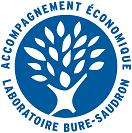 Intitulé du projet : 	Nom du représentant : 	Prénom : 	Adresse : 	Code Postal : 		Commune : 	Téléphone : 	Email : 	Raison sociale du porteur (si le porteur est une société type SCI) : 	Statut : 	Adresse : 	Code Postal : 		Commune : 	Téléphone : 		Télécopie : 	Email : 	Activité :	N° SIREN : 		Code NAF Révision 2 : 	Nom de l’accompagnateur (consulaire, service développement,…) : 	InvestissementsNN+1N+2N+3DépensesMontantTOTALAides publiques sollicitées sur les mêmes postes de dépenses que le GIP Haute-Marne (précisez l’organisme) (1)Aide sollicitéeAide accordéeType d’aide  subvention  prêt (2)  subvention  prêt (2)  subvention  prêt (2)  subvention  prêt (2)Intitulé de l’aideDate de la décision d’octroi (ou date de paiement si absence de décision) 2Organisme ayant attribué la subvention et référence du dossier ou de la décisionMontant de l’aideIntitulé de l’aideDate de demande de l’aide de minimis si non encore perçue 2Organisme sollicitéMontant de l’aide